GATITU MIXED SECONDARY SCHOOLFORM 2 JUNE MIDTERM EXAM 2014PHYSICSINSTRUCTIONSAnswer all questions provided.State the basic law of magnetism 1mkThe figure below shows two magnets subjected to  a soft iron ring;Draw the resultant magnetic fields (2mks)a)Name the figures below( 1mk)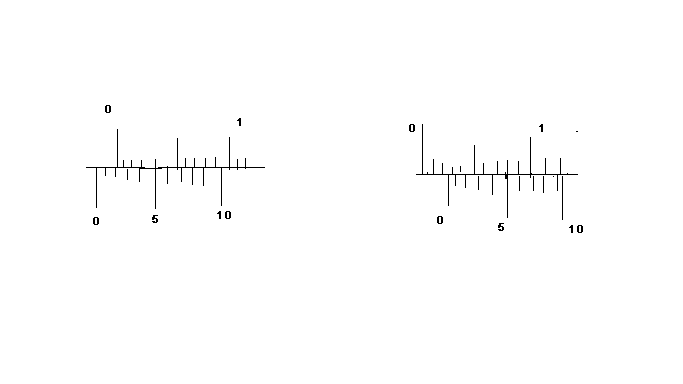 b) The figure I is used to measure the diameter of a cylindrical object of height 10cm and recorded 3.05cm while the figure ii is used to measure the diameter of a sphere object and recorded 3.25cm. Calculate the correct volumes of this objects in m³(Take π=3.142)         4mks4. Write down each one of the following in standard forma) 1000kgb) 0.00078kgc) 320694d)635. (a) Define the following terms;i) Moment of forceII) Principle of momentsb) The hammer below is applied a force of 320N on the handle. Assuming the force applied to the nail is vertical, how large is the force applied to the nail? Take the lengths x=0.8cm and y=10cm (3mks)	                     320N	 F       Hammer					    Nail     y              x6. Explain the states of equilibrium, diagrams for explanations (6mks)7.  (i) state the principle of reversibility of light (1mk)(ii) The figure below shows a ray of light striking a concave mirror from object o;							     Concave mirror          C            O                       FComplete the diagram to show the reflection (4mks)